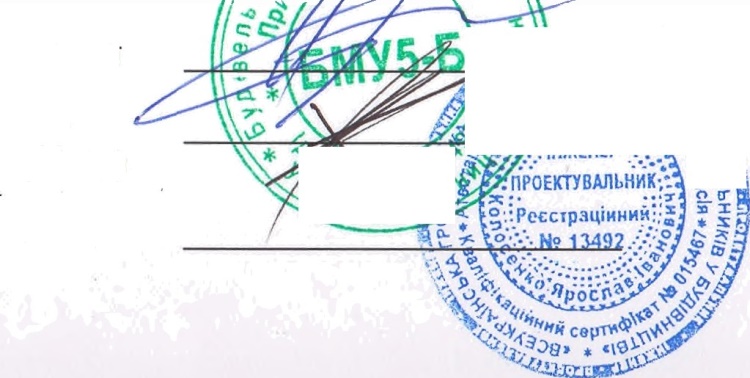 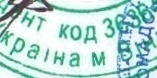 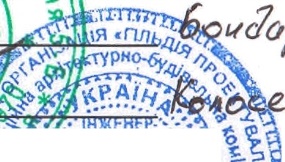 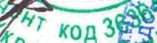 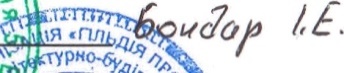 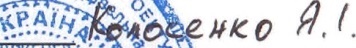 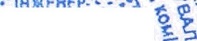 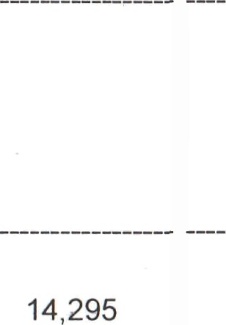 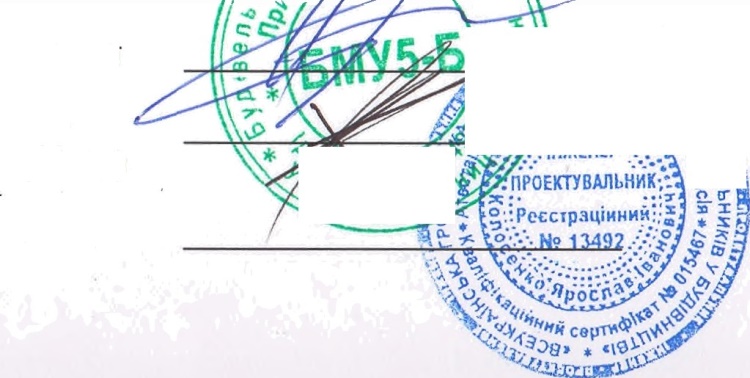 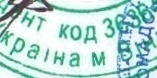 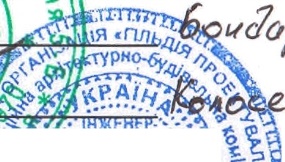 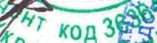 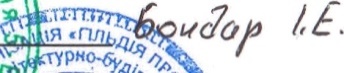 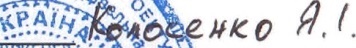 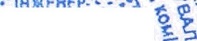 Керівник проектної організаціі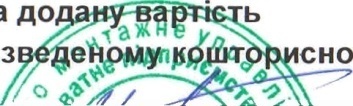      Головний інженер проекту     {Головний архітектор проекту)      Керівник відділу                      Перший заступник міського голови                                                                                           Петро БЕЗМЕЩУК                                                                                                                                                                                           Додаток 4                                                                                                                                                                             до рішення виконавчого                                                                                                                                                                             комітету міської ради                                                                                                                                                                            від 27.04.2023 року №125                                                                                                                                                                                           Додаток 4                                                                                                                                                                             до рішення виконавчого                                                                                                                                                                             комітету міської ради                                                                                                                                                                            від 27.04.2023 року №125                                                                                                                                                                                           Додаток 4                                                                                                                                                                             до рішення виконавчого                                                                                                                                                                             комітету міської ради                                                                                                                                                                            від 27.04.2023 року №125                                                                                                                                                                                           Додаток 4                                                                                                                                                                             до рішення виконавчого                                                                                                                                                                             комітету міської ради                                                                                                                                                                            від 27.04.2023 року №125                                                                                                                                                                                           Додаток 4                                                                                                                                                                             до рішення виконавчого                                                                                                                                                                             комітету міської ради                                                                                                                                                                            від 27.04.2023 року №125                                                                                                                                                                                           Додаток 4                                                                                                                                                                             до рішення виконавчого                                                                                                                                                                             комітету міської ради                                                                                                                                                                            від 27.04.2023 року №125                                                                                                                                                                                           Додаток 4                                                                                                                                                                             до рішення виконавчого                                                                                                                                                                             комітету міської ради                                                                                                                                                                            від 27.04.2023 року №125                                                                                                                                                                                           Додаток 4                                                                                                                                                                             до рішення виконавчого                                                                                                                                                                             комітету міської ради                                                                                                                                                                            від 27.04.2023 року №125Управління освіти Могилів-Подільської міської ради, в особі начальника управління Чорного Миколи Михайловича Управління освіти Могилів-Подільської міської ради, в особі начальника управління Чорного Миколи Михайловича Управління освіти Могилів-Подільської міської ради, в особі начальника управління Чорного Миколи Михайловича Управління освіти Могилів-Подільської міської ради, в особі начальника управління Чорного Миколи Михайловича Управління освіти Могилів-Подільської міської ради, в особі начальника управління Чорного Миколи Михайловича Управління освіти Могилів-Подільської міської ради, в особі начальника управління Чорного Миколи Михайловича Управління освіти Могилів-Подільської міської ради, в особі начальника управління Чорного Миколи Михайловича Управління освіти Могилів-Подільської міської ради, в особі начальника управління Чорного Миколи Михайловича (назва  організації,  що затверджує)(назва  організації,  що затверджує)(назва  організації,  що затверджує)(назва  організації,  що затверджує)(назва  організації,  що затверджує)(назва  організації,  що затверджує)(назва  організації,  що затверджує)(назва  організації,  що затверджує)Затверджено (схвалено)   Затверджено (схвалено)   Затверджено (схвалено)   Затверджено (схвалено)   Затверджено (схвалено)   Затверджено (схвалено)   Затверджено (схвалено)   Затверджено (схвалено)   Зведений кошторисний розрахунок у сумі  847,906 тис. грн  Зведений кошторисний розрахунок у сумі  847,906 тис. грн  Зведений кошторисний розрахунок у сумі  847,906 тис. грн  Зведений кошторисний розрахунок у сумі  847,906 тис. грн  Зведений кошторисний розрахунок у сумі  847,906 тис. грн  Зведений кошторисний розрахунок у сумі  847,906 тис. грн  Зведений кошторисний розрахунок у сумі  847,906 тис. грн  Зведений кошторисний розрахунок у сумі  847,906 тис. грн  В тому числі зворотних сум  0 тис. грн  В тому числі зворотних сум  0 тис. грн  В тому числі зворотних сум  0 тис. грн  В тому числі зворотних сум  0 тис. грн  В тому числі зворотних сум  0 тис. грн  В тому числі зворотних сум  0 тис. грн  В тому числі зворотних сум  0 тис. грн  В тому числі зворотних сум  0 тис. грн  (посилання  на документ про затвердження)(посилання  на документ про затвердження)(посилання  на документ про затвердження)(посилання  на документ про затвердження)(посилання  на документ про затвердження)(посилання  на документ про затвердження)(посилання  на документ про затвердження)(посилання  на документ про затвердження)"___" ______________________ 20__ р. "___" ______________________ 20__ р. "___" ______________________ 20__ р. "___" ______________________ 20__ р. "___" ______________________ 20__ р. "___" ______________________ 20__ р. "___" ______________________ 20__ р. "___" ______________________ 20__ р. ЗВЕДЕНИЙ КОШТОРИСНИЙ РОЗРАХУНОК ВАРТОСТІ ОБ`ЄКТА БУДІВНИЦТВА  №  ЗВЕДЕНИЙ КОШТОРИСНИЙ РОЗРАХУНОК ВАРТОСТІ ОБ`ЄКТА БУДІВНИЦТВА  №  ЗВЕДЕНИЙ КОШТОРИСНИЙ РОЗРАХУНОК ВАРТОСТІ ОБ`ЄКТА БУДІВНИЦТВА  №  ЗВЕДЕНИЙ КОШТОРИСНИЙ РОЗРАХУНОК ВАРТОСТІ ОБ`ЄКТА БУДІВНИЦТВА  №  ЗВЕДЕНИЙ КОШТОРИСНИЙ РОЗРАХУНОК ВАРТОСТІ ОБ`ЄКТА БУДІВНИЦТВА  №  ЗВЕДЕНИЙ КОШТОРИСНИЙ РОЗРАХУНОК ВАРТОСТІ ОБ`ЄКТА БУДІВНИЦТВА  №  ЗВЕДЕНИЙ КОШТОРИСНИЙ РОЗРАХУНОК ВАРТОСТІ ОБ`ЄКТА БУДІВНИЦТВА  №  ЗВЕДЕНИЙ КОШТОРИСНИЙ РОЗРАХУНОК ВАРТОСТІ ОБ`ЄКТА БУДІВНИЦТВА  №  Реконструкція господарської будівлі для улаштування опалювального пункту у Могилів-Подільському закладі дошкільної освіти №3 Могилів-Подільської міської ради Вінницької області по проспекту Незалежності, 291, м. Могилів-Подільський, Вінницької області 2 черга (коригування) Реконструкція господарської будівлі для улаштування опалювального пункту у Могилів-Подільському закладі дошкільної освіти №3 Могилів-Подільської міської ради Вінницької області по проспекту Незалежності, 291, м. Могилів-Подільський, Вінницької області 2 черга (коригування) Реконструкція господарської будівлі для улаштування опалювального пункту у Могилів-Подільському закладі дошкільної освіти №3 Могилів-Подільської міської ради Вінницької області по проспекту Незалежності, 291, м. Могилів-Подільський, Вінницької області 2 черга (коригування) Реконструкція господарської будівлі для улаштування опалювального пункту у Могилів-Подільському закладі дошкільної освіти №3 Могилів-Подільської міської ради Вінницької області по проспекту Незалежності, 291, м. Могилів-Подільський, Вінницької області 2 черга (коригування) Реконструкція господарської будівлі для улаштування опалювального пункту у Могилів-Подільському закладі дошкільної освіти №3 Могилів-Подільської міської ради Вінницької області по проспекту Незалежності, 291, м. Могилів-Подільський, Вінницької області 2 черга (коригування) Реконструкція господарської будівлі для улаштування опалювального пункту у Могилів-Подільському закладі дошкільної освіти №3 Могилів-Подільської міської ради Вінницької області по проспекту Незалежності, 291, м. Могилів-Подільський, Вінницької області 2 черга (коригування) Реконструкція господарської будівлі для улаштування опалювального пункту у Могилів-Подільському закладі дошкільної освіти №3 Могилів-Подільської міської ради Вінницької області по проспекту Незалежності, 291, м. Могилів-Подільський, Вінницької області 2 черга (коригування) Реконструкція господарської будівлі для улаштування опалювального пункту у Могилів-Подільському закладі дошкільної освіти №3 Могилів-Подільської міської ради Вінницької області по проспекту Незалежності, 291, м. Могилів-Подільський, Вінницької області 2 черга (коригування) Складений в поточних цінах станом на 2 вересня 2022р.  Складений в поточних цінах станом на 2 вересня 2022р.  Складений в поточних цінах станом на 2 вересня 2022р.  Складений в поточних цінах станом на 2 вересня 2022р.  Складений в поточних цінах станом на 2 вересня 2022р.  Складений в поточних цінах станом на 2 вересня 2022р.  Складений в поточних цінах станом на 2 вересня 2022р.  Складений в поточних цінах станом на 2 вересня 2022р.  №Ч.чНомерикошторисів ікошториснихрозрахунківНайменування глав, будівель, споруд, лінійних об'єктів інженерно-транспортної інфраструктури, робіт і витратНайменування глав, будівель, споруд, лінійних об'єктів інженерно-транспортної інфраструктури, робіт і витратКошторисна вартість, тис.грнКошторисна вартість, тис.грнКошторисна вартість, тис.грнКошторисна вартість, тис.грнбудівельнихробітустаткування,меблів таінвентарюіншихвитратзагальнавартість12334567 Глава 2. Об'єкти основного призначення Глава 2. Об'єкти основного призначення102-01 Реконструкція господарської будівлі для улаштування опалювального пункту у ЗДО №3 по проспекту Незалежності, 291,   м. Могилів-Подільський, Вінницької області 2 черга Реконструкція господарської будівлі для улаштування опалювального пункту у ЗДО №3 по проспекту Незалежності, 291,   м. Могилів-Подільський, Вінницької області 2 черга687,04114,295  -    701,336---------------------------------------------------------------------------------------------------------------------------------------------------------------------------------------------------------------------------------------------------------------------------------------- Разом по главi 2: Разом по главi 2:687,04114,295  -    701,336 Разом по главах 1-7: Разом по главах 1-7:687,04114,295  -    701,336 Разом по главах 1-8: Разом по главах 1-8:687,04114,295  -    701,336 Разом по главах 1-9: Разом по главах 1-9:687,04114,295  -    701,336 Глава 10. Утримання служби замовника та інжинірінгові послуги Глава 10. Утримання служби замовника та інжинірінгові послуги   2Настанова [4.32] Кошти на здійснення технічного нагляду (1,5 %) Кошти на здійснення технічного нагляду (1,5 %)  -      -    10,52010,52012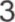 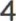 567Разом по главі 10: Глава 12. Проектні, вишукувальні роботи, експертиза та    авторський нагляд Кошти на здійснення авторського нагляду Разом по главі 12: Разом по главах 1-12: Кошторисний прибуток (П) Кошти на покриття адміністративних витрат будівельних     організацій (AB) РазомПодаток на           	Всього по                                                          му розрахунку	<10,52010,530Разом по главі 10: Глава 12. Проектні, вишукувальні роботи, експертиза та    авторський нагляд Кошти на здійснення авторського нагляду Разом по главі 12: Разом по главах 1-12: Кошторисний прибуток (П) Кошти на покриття адміністративних витрат будівельних     організацій (AB) РазомПодаток на           	Всього по                                                          му розрахунку	<Разом по главі 10: Глава 12. Проектні, вишукувальні роботи, експертиза та    авторський нагляд Кошти на здійснення авторського нагляду Разом по главі 12: Разом по главах 1-12: Кошторисний прибуток (П) Кошти на покриття адміністративних витрат будівельних     організацій (AB) РазомПодаток на           	Всього по                                                          му розрахунку	<1,7801,780Разом по главі 10: Глава 12. Проектні, вишукувальні роботи, експертиза та    авторський нагляд Кошти на здійснення авторського нагляду Разом по главі 12: Разом по главах 1-12: Кошторисний прибуток (П) Кошти на покриття адміністративних витрат будівельних     організацій (AB) РазомПодаток на           	Всього по                                                          му розрахунку	<1,7801,780Разом по главі 10: Глава 12. Проектні, вишукувальні роботи, експертиза та    авторський нагляд Кошти на здійснення авторського нагляду Разом по главі 12: Разом по главах 1-12: Кошторисний прибуток (П) Кошти на покриття адміністративних витрат будівельних     організацій (AB) РазомПодаток на           	Всього по                                                          му розрахунку	<687,04112,300713,636Настанова {4.38]Разом по главі 10: Глава 12. Проектні, вишукувальні роботи, експертиза та    авторський нагляд Кошти на здійснення авторського нагляду Разом по главі 12: Разом по главах 1-12: Кошторисний прибуток (П) Кошти на покриття адміністративних витрат будівельних     організацій (AB) РазомПодаток на           	Всього по                                                          му розрахунку	<13,57713,577Настанова [4.39]Разом по главі 10: Глава 12. Проектні, вишукувальні роботи, експертиза та    авторський нагляд Кошти на здійснення авторського нагляду Разом по главі 12: Разом по главах 1-12: Кошторисний прибуток (П) Кошти на покриття адміністративних витрат будівельних     організацій (AB) РазомПодаток на           	Всього по                                                          му розрахунку	<5,2925,292Разом по главі 10: Глава 12. Проектні, вишукувальні роботи, експертиза та    авторський нагляд Кошти на здійснення авторського нагляду Разом по главі 12: Разом по главах 1-12: Кошторисний прибуток (П) Кошти на покриття адміністративних витрат будівельних     організацій (AB) РазомПодаток на           	Всього по                                                          му розрахунку	<700,61814,29517,592732,505Настанова (4.43]Разом по главі 10: Глава 12. Проектні, вишукувальні роботи, експертиза та    авторський нагляд Кошти на здійснення авторського нагляду Разом по главі 12: Разом по главах 1-12: Кошторисний прибуток (П) Кошти на покриття адміністративних витрат будівельних     організацій (AB) РазомПодаток на           	Всього по                                                          му розрахунку	<115,401115,401Разом по главі 10: Глава 12. Проектні, вишукувальні роботи, експертиза та    авторський нагляд Кошти на здійснення авторського нагляду Разом по главі 12: Разом по главах 1-12: Кошторисний прибуток (П) Кошти на покриття адміністративних витрат будівельних     організацій (AB) РазомПодаток на           	Всього по                                                          му розрахунку	<700,61814,295132,993847,906